 Согласовано:                                                                                         Утверждаю: Президент Автономной некоммерческой                                    Президент Федерации силовых видов Организации «Национальная ассоциация                                    спорта г.Бийска Пауэрлифтинга» ___________________ А.В.Репницын                                            _________________ А.И.Журавлев «_______» ________________ 2017г.                                              «______» ________________2017г.           ПОЛОЖЕНИЕо проведении открытого кубка города Бийска по упражнениям: пауэрспорт, русский жим.(НАП –любители)«Открытый кубок города Бийска» «25» Февраля 2018 года.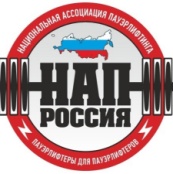 Цели и задачи:- Выявление сильнейших спортсменов.- Установка рекордов в городе Бийске.- Выполнение разрядных нормативов вплоть до КМС включительно.- Пропаганда здорового образа жизни и развитие силовых видов спорта.- Почтить память Шабалина Константина Валентиновича.      2. Сроки и место проведения:- Соревнования проводятся «25» Февраля 2018г., по адресу:   г.Бийск, пер.Коммунарский, д.27,   СК «Патриот» г.Бийска.- Дополнительную информацию Вы можете получить:  8-963-530-63-17 Алексей Игоревич Журавлев (Президент Федерации г.Бийска).      3. Судейство:- Соревнования проводятся по международным правилам НАП.Номинации: (НАП-любители)а) Пауэрспорт.б) Русский жим.    - русский жим, женщины – 35 кг. (открытый зачет)   - русский жим, мужчины – 55 кг. (открытый зачет)   - русский жим, мужчины – 75 кг. (открытый зачет)   - русский жим, мужчины – 100 кг. (открытый зачет)   - русский жим, мужчины – 125 кг. (открытый зачет)ПОБЕДИТЕЛЬ ОПРЕДЕЛЯЕТСЯ ПО КОЭФИЦИЕНТУ АТЛЕТИЗМА (КА)*НА СОРЕВНОВАНИЯХ БУДУТ ТРИ ВОЗРАСТНЫЕ ГРУППЫ И ВСЕ ВЕСОВЫЕ КАТЕГОРИИ В СООТВЕТСТВИИ С ПРАВИЛАМИ НАП!Абсолютное первенство мужчин - высчитывается в каждом виде и каждой возрастной группе по формуле Шварца (мужчины):- спортсмены до 19 лет .- спортсмены 20 лет и старше.- ветераны 40 лет и старше.Абсолютное первенство женщин – возрастные категории отсутствуют! По  формуле (КА).Если в дивизионе будет менее 15 участников, награждение победителей абсолютного первенства в данной группе не будет, но спортсмены из этой группы могут быть объединены с другой группой. На своё усмотрение – организаторы могут наградить дополнительные номинации – Абсолютное первенство.Заявки:- Заявки не нужны, всем спортсменам нужно явиться на взвешивание, которое будет происходить  в г.Бийске, пер.Коммунарский, д.27,   СК «Патриот» с 12:00 до 14:00.      8. Турнирный взнос:          - мужчины старше 20 лет – 400 рублей + 200 рублей за дополнительную номинацию.          - юноши до 19 лет – 200 рублей + 200 рублей за дополнительную номинацию.           - женщины - 300 рублей (возрастные категории отсутствуют).      9. Присвоение нормативов:          - Присваиваются нормативы до КМС включительно с выдачей разрядных книжек (паспорт атлета).      10. Награждение:          - Награждение будет производиться Президентом Федерации города Бийска по окончании           соревнований. НАСТОЯЩЕЕ ПОЛОЖЕНИЕ СЛУЖИТ ОФИЦИАЛЬНЫМ ВЫЗОВОМ НА СОРЕВНОВАНИЯ!Автономная некоммерческая организация«НАЦИОНАЛЬНАЯ АССОАЦИЯ ПАУЭРЛИФТИНГА»ОГРН: 1126600001230, ИНН 6670993436, КПП 667001001, ОКПО 09022836Юр.адрес: 620137, Россия, г.Екатеринбург, ул.Боровая, д.21, оф.107, тел. (343) 268-59-47, факс (343) 221-33-54р/сч. 407 038 100 621 000 000 52 в ОАО «Уральский банк реконструкции и развития» г.Екатеринбургк/сч. 301 018 109 000 000 00 795, БИК 046 577 795